УТВЕРЖДАЮ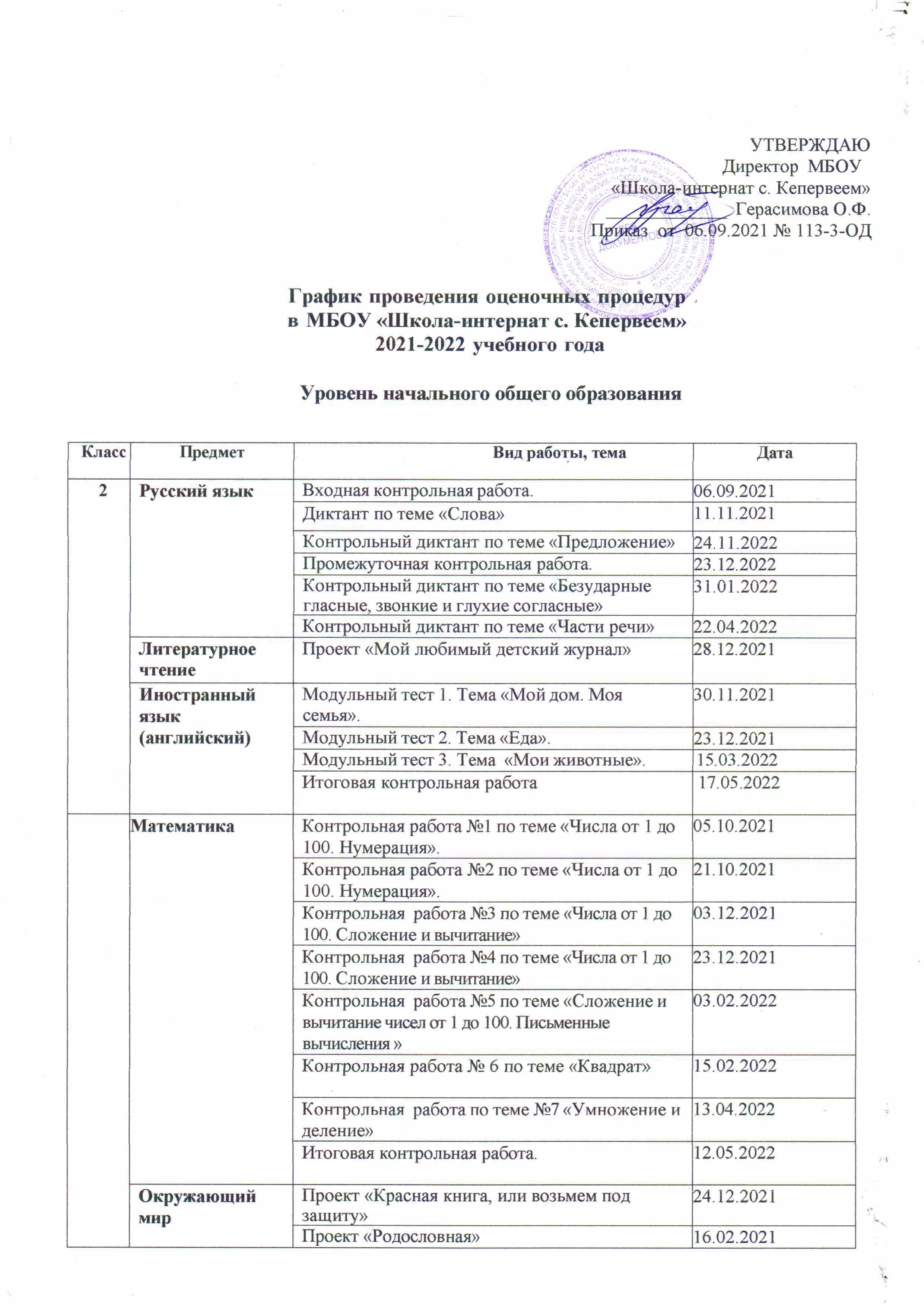  Директор  МБОУ  «Школа-интернат с. Кепервеем»   _____________  Герасимова О.Ф.Приказ  от  06.09.2021 № 113-3-ОДГрафик проведения оценочных процедур в МБОУ «Школа-интернат с. Кепервеем»2021-2022 учебного годаУровень начального общего образованияУРОВЕНЬ ОСНОВНОГО ОБЩЕГО ОБРАЗОВАНИЯКлассПредметВид работы, темаДата2Русский языкВходная контрольная работа.06.09.20212Русский языкДиктант по теме «Слова»11.11.20212Русский языкКонтрольный диктант по теме «Предложение»24.11.20222Русский языкПромежуточная контрольная работа.23.12.20222Русский языкКонтрольный диктант по теме «Безударные гласные, звонкие и глухие согласные»31.01.20222Русский языкКонтрольный диктант по теме «Части речи»22.04.20222Литературное чтениеПроект «Мой любимый детский журнал»28.12.20212Иностранный язык (английский)Модульный тест 1. Тема «Мой дом. Моясемья».30.11.20212Иностранный язык (английский)Модульный тест 2. Тема «Еда». 23.12.20212Иностранный язык (английский)Модульный тест 3. Тема «Мои животные».  15.03.20222Иностранный язык (английский)Итоговая контрольная работа  17.05.2022МатематикаКонтрольная работа №1 по теме «Числа от 1 до100. Нумерация».05.10.2021МатематикаКонтрольная работа №2 по теме «Числа от 1 до100. Нумерация».21.10.2021МатематикаКонтрольная работа №3 по теме «Числа от 1 до 100. Сложение и вычитание» 03.12.2021МатематикаКонтрольная работа №4 по теме «Числа от 1 до 100. Сложение и вычитание» 23.12.2021МатематикаКонтрольная работа №5 по теме «Сложение и вычитание чисел от 1 до 100. Письменные вычисления »03.02.2022МатематикаКонтрольная работа № 6 по теме «Квадрат»15.02.2022МатематикаКонтрольная работа по теме №7 «Умножение и деление»13.04.2022МатематикаИтоговая контрольная работа. 12.05.2022Окружающий мирПроект «Красная книга, или возьмем под защиту»24.12.2021Окружающий мирПроект «Родословная»16.02.2021Окружающий мирПроект «Города России»06.04.2022Окружающий мирПроект «Страны мира»04.05.20223Русский языкДиктант по теме: «Текст»05.10.20213Русский языкДиктант по теме: «Состав слова».23.11.20213Русский языкДиктант по теме: «Правописание корней слов».15.12.20213Русский языкДиктант по теме: «Правописание частей слова».23.12.20213Русский языкДиктант по теме: «Имя существительное»31.01.20223Русский языкДиктант по теме: «Имя существительное»17.02.20223Русский языкДиктант по теме: «Имя прилагательное».17.03.20223Русский языкКонтрольный диктант по теме «Глагол»26.04.20223Русский языкИтоговый диктант19.05.20223Литературное чтениеИтоговая контрольная работа 18.05.20223Иностранный язык (английский)Модульный тест № 2. Тема «Семья». 25.11.20213Иностранный язык (английский)Модульный тест № 3. Тема «Еда». 27.12.20213Иностранный язык (английский)Модульный тест № 4. Тема «Дом. Квартира». 14. 03.20223Иностранный язык (английский)Итоговая контрольная работа за год. 17.05.2022МатематикаВходная контрольная работа по теме:«Числа от 0 до 100. Сложение и вычитание».14.09.2021МатематикаКонтрольная работа по теме: «Числа от 0 до 100. Числовые выражения».13.10.2021МатематикаКонтрольная работа по теме: «Табличное умножение и деление».19.11.2021МатематикаКонтрольная работа за первое полугодие22.12.2021МатематикаКонтрольная работа по теме: «Решение уравнений».08.02.2022МатематикаКонтрольная работа по теме «Деление с остатком».25.02.2022МатематикаКонтрольная работа по теме «Нумерация в пределах 1000».16.03.2022МатематикаКонтрольная работа по теме «Сложение и вычитание».13.04.2022МатематикаИтоговая контрольная работа 17.05.20224Русский языкКонтрольный диктант.05.10.20214Русский языкКонтрольный диктант по теме «Текст»13.10.20214Русский языкКонтрольный диктант по теме «Слова»11.11.20214Русский языкКонтрольный диктант по теме «Предложение»  23.11.20214Русский языкКонтрольный диктант по теме «Состав слова».22.12.20214Русский языкКонтрольный диктант по теме «Имя существительное»04.02.20224Русский языкКонтрольный диктант по теме «Имя прилагательное»22.02.20224Русский языкКонтрольный диктант по теме «Местоимение» 03.03.20224Русский языкКонтрольный диктант по теме «Глагол»12.04.20224Русский языкКонтрольный диктант по теме «Наречие»26.04.20224Русский языкКонтрольное списывание.13.05.20224Русский языкИтоговый контрольный диктант.17.05.20224Русский языкИтоговый контрольный тест.19.05.2022ВПРАпрель-майИностранный язык (английский)Модульный тест № 1. Тема «Семья и друзья». 23. 11.2021Иностранный язык (английский)Модульный тест № 2. Тема «Профессии. Местоработы».21.12.2021Иностранный язык (английский)Модульный тест № 3. Тема «Животные». 15. 03.2022Иностранный язык (английский)Итоговая контрольная работа за год.17.05.2022МатематикаКонтрольная работа по теме «Числа от 100 до1000».07.10.2021МатематикаКонтрольная работа по теме «Числа от 100 до1000. Приемы рациональных вычислений»21.10.2021МатематикаКонтрольная работа по теме «Числа от 100 до1000».25.11.2021МатематикаКонтрольная работа по теме «Числа, которые больше 1000. Нумерация»23.12.2021МатематикаКонтрольная работа по теме «Сложение и вычитание»19.01.2022МатематикаКонтрольная работа по теме «Сложение и вычитание многозначных чисел»03.02.2022МатематикаКонтрольная работа по теме «Умножение и деление на круглые числа»17.03.2022МатематикаКонтрольная работа по теме «Деление и умножение многозначных чисел».06.04.2022МатематикаКонтрольная работа по теме «Деление многозначных чисел».05.05.2022МатематикаИтоговая контрольная работа.  18.05.2022МатематикаВПРАпрель-майОкружающий мирКонтрольная работа11.04.2022Окружающий мирПроверочная работа по разделу «Путешествие по реке времени».20.04.2022Окружающий мирИтоговая контрольная работа за год16.05.2022ВПРАпрель-майКлассПредметВ ид работы, темаДата5          Русский язык   Входная контрольная работа 08.09.29215          Русский язык  Контрольный диктант по разделу«Фонетика».28.09.20215          Русский язык  Контрольная диктант с грамматическим заданием по теме «Морфемика»18.10.20215          Русский язык  Контрольная работа«Словообразование» 24.11.20215          Русский язык  Контрольнаяработа по теме  «Лексикология»27.12.20225          Русский язык  Контрольный диктант по разделу«Морфология»03.02.20225          Русский язык  Контрольная работа по теме «Части речи»01. 03.20225          Русский язык  ВПРАпрель-май5          Русский язык  Контрольная работа по теме «Глагол»   18.03.20225          Русский язык  Контрольная работа 08.04.20225          Русский язык    Контрольный диктант «Главные и второстепенные члены предложения»  17.05.20225 Литература Контрольное чтение. Проверкатехники чтения. 2нед.09.20215 Литература Контрольное тестирование потворчеству И.А.Крылова и В.А.Жуковского22.10.20215 Литература Контрольная работа по творчествуПушкина, Лермонтова, Некрасова, Гоголя27.12.20215 Литература Контрольная работа по литературе. Тестирование по творчеству Бунина,Короленко, Куприна, Бажова,18.03.20225 Иностранный язык(английский)Контроль лексико-грамматических навыков.21.10.20215 Иностранный язык(английский)Контрольная работа по лексике 1 п/г.24.12.20215 Иностранный язык(английский)Контроль лексико-грамматических навыков. 16.03.20225 Иностранный язык(английский)Итоговая контрольная работа за год.  23. 05.20225 Иностранный язык  (немецкий)Контрольная работа по лексике за 1п/г17.12.20215 Иностранный язык  (немецкий)Контрольная работа за 3ч. по теме «Хобби»11. 03.20225 Иностранный язык  (немецкий)Контрольная работа за год 20.05.20225 МатематмкаКонтрольная работа№1 по теме«Линии»29.09.20215 МатематмкаПроверочная работа №1 по теме: «Натуральные числа».18.10.20215 МатематмкаПроверочная работа № 3 по теме: «Натуральные числа».15.11.20215 МатематмкаПроверочная работа № 4 по теме: «Использование свойств действий при вычислениях»29.11.20215 МатематмкаКонтрольная работа10.12.20215 МатематмкаПроверочная работа № 5 по теме:«Делимость чисел».12.01.20225 МатематмкаПроверочная работа № 6 по теме:«Углы и многоугольники, треугольники и четырехугольники».26.01.20225 МатематмкаПроверочная работа № 8 по теме:«Дроби».22.02.20225 МатематмкаВПРАпрель-май5 МатематмкаПроверочная работа № 9 по теме:«Действия с дробями».25.04.20225 МатематмкаПроверочная работа № 10 по теме:«Многогранники»13.05.20225 МатематмкаПроверочная работа № 11 по теме: «Таблицы и диаграммы»20.05.20225 МатематмкаИтоговая контрольная работа за курс5 класса.25.05.20225 История.Контрольная работа по теме«Первобытность»23.09.20215 История.Контрольная работа по теме«Древний Египет»09.11.20215 История.Контрольная работа по теме «Китайи Индия в древности»21.12.20215 История.Контрольная работа «ДревняяГреция»17.03.20225 История.ВПРАпрель-май5 История.Итоговая контрольная работа по теме«История Древнего мира»26.05.20225 География   Контрольная работа по теме «Литосфера».1нед.12.20215 География Контрольная работа по теме «Атмосфера».2нед.02.20225 Биология Контрольная работа по теме: «Клеточное строение организмов».4нед.12.20215 Биология Контрольная работа по теме: «Многообразие живых организмов».2нед.03.20225 Биология ВПРАпрель-май5 Биология Контрольная работа по теме: «Среда обитания живых организмов».3нед.05.20226    Русс кий язык    Контрольный диктант с грамматическим                                                                   заданием по теме «Морфемика».30.09.20216    Русс кий язык Контрольная работа по теме«Лексикология.»22.11.20216    Русс кий язык Контрольный диктант по теме «Имя существительное»  28.12.20216    Русс кий язык Контрольный работа по теме «Имя прилагательное»17. 02.2022Контрольный работа по теме «Имя числительное»10.03.2022ВПРАпрель-майКонтрольный работа по теме «Местоимение»15.04.2022Контролная работа по теме «ГлагоКонтрольная работа по теме «Глагол»19.05.2022Литература Контрольная работа по роману «Дубровский»  22.10.2021Литература Контрольная работа по литературе 19 века10.01.2022Литература Контрольная работа попроизведениям поэтов XX века.15.04.2022Литература Итоговый тест за курс 6 класса   23.05.2022Иностранный язык(английский)Контроль лексико-грамматических навыков.21.10.2021Иностранный язык(английский)Контрольная работа по лексике 1 п/г.23.12.2021Иностранный язык(английский)Контроль лексико-грамматических навыков. 16. 03.2022Иностранный язык(английский)Итоговая контрольная работа за год.  23. 05.2022Иностранный язык(немецкий)Контрольная работа по лексико-грамматическому материалу раздела «Меню»22.10.2021Иностранный язык(немецкий)Контрольная работа за полугодие17.12.2021Иностранный язык(немецкий)Контрольная работа по лексико-грамматическому материалу раздела «Праздники»11. 03.2022Иностранный язык(немецкий)Контрольная работа за 2 полугодие 20. 05.2022МатематикаКонтрольная работа №1 «Дроби и проценты»30.09.2021МатематикаКонтрольная работа №1 «Прямые на плоскости и в пространстве»12.10.2021МатематикаКонтрольная работа №2 «Десятичные дроби»12.11.2021МатематикаКонтрольная работа №3 «Действия с десятичными дробями»21.12.2021МатематикаКонтрольная работа №4 «Окружность»12.01.2021МатематикаКонтрольная работа №5 «Отношения и проценты»07.02.2021МатематикаКонтрольная работа №6 «Выражения. Формулы. Уравнения»01.03.2021МатематикаКонтрольная работа №7 «Симметрия»14.03.2021МатематикаКонтрольная работа №8 «Целые числа»08.04.2022МатематикаВПРАпрель-майГодовая контрольная работа13.05.2022                   История Входная контрольная работа за курс 5 класса30.09.2021                   История Контрольная работа по теме «Русь в X- XI вв»09.11.2021                   История Контрольная работа по теме «Русь в середине XII – начале XIII в.»13.01.2022                   История Контрольная работа по теме «Русское государство до XV веке.»15.02.2022                   История ВПР Апрель-май                   История Контрольная работа26.05.2022Обществознание Проверочная работа16.05.2022География    Контрольная работа по теме «План местности».4нед.11.2021География Контрольная работа по теме «Геосферы Земли».1нед.05.2022Биология   Контрольная работа «Строение живых   организмов».2нед.11.2021Биология Контрольная работа « Пищеварительная, дыхательная и выделительная система живыхорганизмов».4нед.02.20227   Русский языкВводная диагностическая работа21.09.20217   Русский языкКонтрольная работа за 1 четверть19.10.20217   Русский языкКонтрольный диктант22.11.20217   Русский языкКонтрольная работа за 1 полугодие21.12.20217   Русский языкКонтрольная работа по теме «Наречие»16.02.20227   Русский языкВПРАпрель-май7   Русский языкКонтрольная работа по теме «Служебные части речи»07.04.20227   Русский языкКонтрольная работа за 4 четверть.20.04.20227Итоговая контрольная работа за год27.04.20227Иностранный язык(английский)Контроль лексико-грамматических навыков.21.10.20217Иностранный язык(английский)Контрольная работа по лексике 1 п/г. 23.12.20217Иностранный язык(английский)Контроль лексико-грамматических навыков. 16.03.20227Иностранный язык(английский)Итоговая контрольная работа за год.   19.05.20227Второй иностранный язык (немецкий)Контроль знаний по лексико-грамматическому материалу разделов 1-321.10.20217Второй иностранный язык (немецкий)Контроль знаний по теме «Межличностные взаимоотношения»25.02.20227Второй иностранный язык (немецкий)Контроль знаний  за год06.05.20227АлгебраВходная контрольная работа13.09.20217АлгебраКонтрольная работа по теме «Выражения. Преобразования выражений»18.10.20217АлгебраКонтрольная работа №2 «Уравнения и его корни»29.11.20217АлгебраКонтрольная работа №3 «Линейная функция и ее график»29.12.20217АлгебраКонтрольная работа №4 « Степень с натуральным показателем»09.02.20227АлгебраКонтрольная работа №5 «Одночлены и многочлены»09.03.20227АлгебраКонтрольная работа №6 «Произведения многочленов»08.04.20227АлгебраВПРАпрель-май7АлгебраКонтрольная работа №7«Формулы сокращенного умножения»11.05.20227АлгебраКонтрольная работа №8 «Системыдвух уравнений с двумя неизвестными»23.05.20227АлгебраИтоговая контрольная работа25.05.20227ГеометрияКонтрольная работа №1 «Начальные геометрические сведения»12.10.20217ГеометрияКонтрольная работа №2 «Треугольники»18.01.20227ГеометрияКонтрольная работа №3 «Параллельные прямые»10.03.20227ГеометрияКонтрольная работа № 4 «Соотношения между сторонами и углами треугольника, прямоугольные треугольники»19.05.20227ГеометрияИтоговая контрольная работа26.05.20227ИнформатикаПроверочная работа «Человек и информация»  18.11.20217ИнформатикаИтоговая контрольная работа  18.05.20227История Контрольная работа «Правление Ивана Грозного»18.10.20217История Контрольный тест «Смута в России»22.11.2021Контрольная работа «Россия в XVII веке»31.01.2022Контрольная работа «история Нового времени. 1500-1800»23.05.2022 Обществознание Контрольная работа «Человек и природа» 19.04.2022География Контрольная работа «Земля – планета людей»12.10.2021География Контрольная работа «Океаны»19.11.2021География Контрольная работа «Евразия»18.02.2022География Контрольная работа «Африка»15.03.2022Контрольная работа «Америка – Новый свет»22.04.2022Итоговый контроль27.05.2022Биология Контрольная работа «Бактерии».24.09.2021Биология Контрольная работа «Животные ».17.05.2022Физика  Контрольная работа№1 по теме«Строение вещества»12.11.2021Физика Контрольная работа №3 «Силы вокруг нас» 01.04.2022Физика Контрольная работа №5 по теме «Работа, мощность, энергия»27.05.2022Физика ВПР (география, история, биология, обществознание, физика – 2 предмета по выбору)Апрель-май8Русский языкКонтрольная работа«Односоставные  предложения»13.01.20228Русский языкКонтрольный диктант по теме«Предложения с однородными членами»16.02.2022ВПР  Апрель-май Контрольный диктант по теме«Предложения с обособленными членами»2 нед.04.2022Итоговый контрольный диктант      4нед.05.2022Литература Контрольная работа по творчеству А.   С. Пушкина  3 нед.12.2021ЛитератураКонтрольная работа попроизведениям М.Ю. Лермонтова, Н. В. Гоголя, М. Е. Салтыкова - Щедрина2нед.01.2022ЛитератураКонтрольная работа попроизведениям Л. Н. Толстого, А. П. Чехова и др.1нед.03.2022Иностранный язык(английский)Контроль лексико-грамматическихнавыков.4 нед.10.2021Иностранный язык(английский)Контроль лексико-грамматическихнавыков за 1 п/г.4 нед.12.2021Иностранный язык(английский)Контроль лексико-грамматическихнавыков.3 нед.03.2022Иностранный язык(английский)Итоговая контрольная работа за год. 3 нед.05.2022Второй иностранный язык (немецкий)Контрольная работа по лексико-грамматическому материалу    2 нед.10.2021Второй иностранный язык (немецкий)Контрольная работа «на Перемене»  2 нед.12.2021Второй иностранный язык (немецкий)Контрольная работа по теме «Германия»    3 нед. 03.2022Второй иностранный язык (немецкий)Итоговая контрольная работа 3 нед. 05.2022АлгебраДиагностическая контрольная работа по темам 7 класса2нед.09.2021АлгебраВходная контрольная работа13.09.2021АлгебраКонтрольная работа №1 по теме«Сложение и вычитание алгебраических дробей».19.11.2021АлгебраКонтрольная работа №2 по теме«Действия с алгебраическими дробями».15.12.2021АлгебраКонтрольная работа №3 по теме«Свойства арифметического корня»02.02.2022АлгебраКонтрольная работа №4 по теме«Квадратные уравнения».11.03.2022АлгебраВПРАпрель-майАлгебраКонтрольная работа №5 по теме«Дробно-рациональные уравнения»».11.04.2022АлгебраКонтрольная работа №6 по теме«Системы линейных неравенств»20.05.2022АлгебраИтоговая контрольная работа. 25.05.2022ГеометрияДиагностическая контрольная работапо темам 7 классаГеометрияКонтрольная работа №1"Четырёхугольники"02.12.2022ГеометрияКонтрольная работа №2 "Площадь" 01.02.2022ГеометрияКонтрольная работа № 3«Признаки подобия. Применение подобия треугольников. Соотношения между сторонами и углами прямоугольноготреугольника».28.04.2022ГеометрияКонтрольная работа № 4 «Вписанные и описанные окружности»24.05.2022ГеометрияИтоговая контрольная работа27.05.2022ИнформатикаКонтрольное тестирование  12.11.2021История Контрольное тестирование за курс 8 класса  20.05.2022История Контрольная работа по теме«Правление Петра I»18.10.2021История Контрольная работа «Россия эпохи дворцовых переворотов»17.11.2021История Контрольная работа «История Нового времени. 1800-1900»23.05.2022Обществознание  Контрольная работа  «Сфера духовной культуры»05.10.2021Обществознание Контрольная работа «Экономика»17.05.2022География   Контрольная работа по теме: «ГП России».18.10.2021География   Контрольная работа17.12.2021География    Контрольная работа18.03.2022География Контрольная работа по теме:«Население России».24.05.2022Биология Контрольная работа «Систематика положения человека».23.09.2021Биология Контрольная работа «Выделительная система».15.03.2022Биология Контрольная работа по теме «Жизненные циклы организма».17.05.2022Химия   Контрольная работа по теме: «Атомы химических элементов».20.10.2021Химия Контрольная работа по теме: «Соединения химических элементов».22.12.2021Химия Контрольная работа по теме: «Важнейшие представители неорганических веществ».09.02.2022Химия Контрольная работа « Генетическая связь  веществ».16.03.2022Физика Контрольная работаКонтрольная работа №1 по теме «Внутренняя энергия»11.10.2021Физика Контрольная работаКонтрольная работа №2 по теме «Тепловые двигатели»14.02.2022Физика Контрольная работаКонтрольная работа №5 по теме«Основы динамики»25.05.2022ВПР (география, история, биология, обществознание, физика, химия – 2предмета по выбору)Апрель-май9Русский языкКонтрольная работа по стилистике 24.09.20219Русский языкКонтрольный диктант по теме:«Орфография и пунктуация».30.09.20219Русский языкКонтрольная работа по теме «ССП»26.11.20219Русский языкКонтрольный диктант по теме «СПП»    11.02.20229Русский языкКонтрольная работа по теме «Сложное предложение»   11.04.20229Русский языкИтоговая контрольная работа в формате ОГЭ.  19.05.20229Литература   Контрольная работа по лирике А. С. Пушкина                           22.11.20219Литература Контрольная работа  роману «Евгений Онегин»    07.12.20219Литература Контрольная работа по творчеству М. Ю. Лермонтова13.01.20229Литература Контрольная работа по литературе XX века28.04.20229Иностранный язык(английский)Контроль лексико-грамматическихнавыков.  20.09.20219Иностранный язык(английский)Контроль лексико-грамматическихнавыков за 1 п/г.   17.12.20219Иностранный язык(английский)Контроль лексико-грамматическихнавыков.   16.03.20229Иностранный язык(английский)Итоговая контрольная работа за год.    18.05.20229Иностранный язык(немецкий как второй иностранный)Контроль навыков чтения и письма26.11.20219Иностранный язык(немецкий как второй иностранный)Контрольная работа за 1п/годие 17. 12.20219Иностранный язык(немецкий как второй иностранный)Контрольная работа по теме «Защита окружающей среды»04. 03.20229Иностранный язык(немецкий как второй иностранный)Контрольная работа за год13. 05.20229Алгебра Контрольная работа №1 «Функции и их свойства»04.10.20219АлгебраКонтрольная работа №2 «Квадратичная функция»29.11.20219АлгебраКонтрольная работа №3 «Уравнения и неравенства с одной переменной»12.01.20229АлгебраКонтрольная работа №4 «Уравнения и неравенства с двумя переменными»28.02.20229АлгебраКонтрольная работа №5«Арифметическая прогрессия»18.03.2022Контрольная работа №4«Геометрическая прогрессия»08.04.2022Контрольная работа «Теория вероятности»25.04.2022Итоговая контрольная работа18.05.2022ГеометрияВходная контрольная работа23.09.2021ГеометрияКонтрольная работа №1 «Вектор»05.10.2021ГеометрияКонтрольная работа №2 «Метод координат»30.11.2021ГеометрияКонтрольная работа №3 «Соотношения между сторонами и углами треугольника. Скалярное произведение векторов»01.02.2022ГеометрияКонтрольная работа №4 «Многоугольники. Длина окружности, площадь круга»31.03.2022ГеометрияКонтрольная работа №5 «Движение»26.04.2022ИнформатикаИтоговое тестирование за курс 9 класса.  13.05.2022История Контрольная работа по теме«Правление Александра I»19.10.2021История Контрольная работа по теме «Россияна рубеже XIX - XXвв »15.02.2021История Контрольная работа «Новейшее время»19.05.2022   ОбществознаниеКонтрольная работа по теме«Политика» 12.11.2021   ОбществознаниеКонтрольная работа по теме «Право»  22.04.2022География   Контрольная работа "Хозяйство России".16.12.2021География Контрольная работа по теме: «Европейская территория России».25.04.2022География Контрольная работа по теме: «Россия в мире»12.05.2022Биология Контрольная работа по теме «Онтогенез».09.11.2021Биология Контрольная работа по теме «Генетика».23.12.2021Биология Контрольная работа по теме «Классификация экосистем».26.04.2022Химия  Контрольная работа по теме: «Электролитическая диссоциация».29.12.2021Химия Контрольная работа по теме «Неметаллы».26.01.2022Химия Контрольная работа по теме «Первоначальные представления об органических веществах».18.05.2022Физика Контрольная работа №1 по теме «Движение тел вблизи поверхности Земли и гравитация»19.11.2021Физика Контрольная работа №4 по теме «Квантовые явления»18. 05.202210Русский языкВходная контрольная работа4нед. 09.2021Русский языкКонтрольная работа по теме «Морфология»4нед.11.2021Русский языкКонтрольная работа по теме «Правописание гласных в корне слова»2нед.12.2021Русский языкКонтрольный диктант «Правописание не и ни в словах различных частей речи»1не.02.2022Русский языкИтоговая контрольная работа3 не. 05.2022Литература Проверочная работа по роману «Отцы и дети»3нед.10.2021Литература Проверочная работа по роману «Обломов»3нед.11.2021Литература Контрольная работа по творчеству Н. А. Островского2нед.12.2021Литература Проверочная работа по творчеству Н. А. Некрасова4нед.01.2022Литература Контрольная работа по роману «Преступление и наказание»3нед.02.2022Литература Контрольная работа по роману «Война и мир» Л. Н. Толстого3нед.03.2022Литература Проверочная работа по творчеству А, П. Чехова4нед.04.2022Литература Итоговая контрольная работа по зарубежной литературе4нед.05.2022Алгебра   Входная контрольная работа13.09.2021Алгебра Контрольная работа №1 «Рациональные уравнения и неравенства»15.11.2021Алгебра Контрольная работа №2 «Степень положительного числа»08.12.2021Алгебра Контрольная работа 3 «Логарифмы. Уравнения и неравенства» 10.01.2022Алгебра Контрольная работа 4 «Синус, косинус и тангенс угла»21.02.2022Алгебра Контрольная работа №5 «Тригонометрические уравнения и неравенства»11.04.2022Алгебра Итоговая контрольная работа23.05.2022ГеометрияКонтрольная работа №1 «Параллельность плоскостей»09.12.2021ГеометрияКонтрольная работа № 2 «Параллельность прямой и плоскости»13.01.2022ГеометрияКонтрольная работа № 3 «Перпендикулярность плоскостей»17.03.2022ГеометрияКонтрольная работа № 4 «Призма и пирамида»13.05.2022ГеометрияИтоговая контрольная работа24.05.2022Иностранный язык (английский)Контроль лексико-грамматическихнавыков.4 нед.10.2021Иностранный язык (английский)Контроль лексико-грамматическихнавыков за 1 п/г.4 нед.12.2021Иностранный язык (английский)Контроль лексико-грамматическихнавыков.3 нед.03.2022Иностранный язык (английский)Итоговая контрольная работа за год.  4 нед.05.2022История Контрольное тестирование «Всеобщая история. Новейшая история»13.12.2021История Контрольная работа «Россия в годы великих потрясений»03.02.2022История Контрольная работа «История за 1930-1945гг»23.05.2022Обществознание Контрольное тестирование «Общество»22.11.2021Обществознание Контрольное тестирование «Культура»24.01.2022ОбществознаниеКонтрольное тестирование «Право»18.05.2022ГеографияКонтрольно – обобщающий урок «Политическая карта мира»12.01.2022ГеографияИтоговая контрольная работа27.05.2022Биология  Входная контрольная работа                                                            07.09.2022БиологияИтоговая контрольная работа «Деление клетки»17.05.2022Химия«Углеводороды»08.12.2022Химия«Кислородсодержащие органические соединения»16.03.2022.ФизикаКонтрольная работа №1 по теме«Кинематика»4нед.10.2021.ФизикаКонтрольная работа №2 по теме«Законы сохранения»3нед.12.2021.ФизикаКонтрольная работа №3 по теме«Основы термодинамики»3нед.03.2022.ФизикаКонтрольная работа №4 по теме«Законы постоянного тока»5нед.05.2022Экономика  Контрольная работа «Экономика как наука и хозяйство»07.10.2021Экономика  Контрольная работа «Поведение потребителя»23.12.2021Экономика  Контрольная работа «Фирма. Предпринимательство»15.02.2022Экономика Контрольная работа «Деньги и банковская система»10.03.2022Экономика Контрольная работа «Рынки факторов производства»07.04.2022Экономика Контрольная работа «Конкуренция и рыночные структуры»05.05.202211Русский языкВходная контрольная работа 3нед.09.2021 Русский языкКонтрольная работа «Знаки препинания в предложениях с обособленными членами»1нед.11.2021Русский языкКонтрольная работа «Знаки препинания в  сложном предложении с различными видами связи»3нед.01.2022Русский языкИтоговая контрольная работа3нед. 05.2022Литература Творческая работа по произведениям  И. А. Бунина, А. И. Куприна2нед.10.2021Литература Творческая работа «Разнообразие творческих индивидуальностей в поэзии Серебряного века»1нед.12.2021Литература Творческая работа по произведениям М. Горького2нед.12.2021Литература Творческая работа по лирике С. Есенина и В. Маяковского3нед.01.2022Литература Творческая работа по произведениям М. А. Булгакова4нед.02.2022Литература Творческая работа по роману А. Н. Толстого «Петр Первый»2нед.03.2022Алгебра Входная контрольная работа10.09.2021Алгебра Контрольная работа №1 «Функции и графики»12.11.2021Алгебра Контрольная работа №2 «Производная»26.11.2021Алгебра Контрольная работа №3 «Применение производной к исследованию функций»17.12.2021Алгебра Контрольная работа №4 «Первообразная и интеграл»21.01.2022Алгебра Контрольная работа №5 «Равносильность уравнений и неравенств»11.03.2022Алгебра Зачетная работа «Теория вероятности»06.04.2022Алгебра Итоговая контрольная работа19.05.2022ГеометрияКонтрольная работа №1 «Координаты точки и вектора в пространстве»09.12.2021ГеометрияКонтрольная работа №2 «Тела вращения»15.02.2022ГеометрияКонтрольная работа №3 «Объемы тел»26.04.2022ГеометрияИтоговая контрольная работа17.05.2022Иностранный язык (английский)Контроль лексико-грамматическихнавыков.4 нед.10.2021Иностранный язык (английский)Контроль лексико-грамматическихнавыков за 1 п/г.4 нед.12.2021Иностранный язык (английский)Контроль лексико-грамматическихнавыков.3 нед.03.2022Иностранный язык (английский)Итоговая контрольная работа за год. 3 нед.05.2022История Контрольное тестирование «Всеобщая история. Новейшая история»08.12.2021История Контрольное тестирование «СССР в 1945-1991»11.03.2022История Контрольное тестирование «Российская Федерация»16.05.2022Обществознание  Контрольная работа «Экономика и государство»20.10.2021Обществознание  Контрольная работа «Социальные нормы»16.02.2022Обществознание  Итоговый тест по курсу 18.05.2022ГеографияТестирование по теме «Политическая география»04.10.2021ГеографияИтоговая контрольная работа за год.19.05.2022ХимияКонтрольная работа №1 «Дисперсные  системы»27.12.2022ХимияИтоговая контрольная работа за год.20.05.2022Физика Контрольная работа №1 по теме «Электромагнитная индукция»4нед.10.2021Физика Контрольная работа №2 по теме «Колебания и волны»3нед.12.2021Физика Контрольная работа №3 по теме «Световые волны»3нед.03.2022Физика Контрольная работа №4 по теме «Атомная физика и физика атомного ядра»3нед.05.2022Экономика Контрольная работа «Экономика страны»24.02.2022Экономика Зачет 12.05.2022ВПР (история, физика, химия, биология, английский язык, география)Апрель-май